СХІДНОУКРАЇНСЬКИЙ НАЦІОНАЛЬНИЙ УНІВЕРСИТЕТІМЕНІ ВОЛОДИМИРА ДАЛЯФакультет гуманітарних наук, психології та педагогікиКафедра української філології та журналістикиПОЯСНЮВАЛЬНА ЗАПИСКАдо випускного кваліфікаційного  проекту освітньо-кваліфікаційного рівня «бакалавр»спеціальності		 061 «Журналістика»на тему «РАДІОЖУРНАЛ ЯК ФОРМАТ РАДІОПРОГРАМИ ДЛЯ РЕГІОНАЛЬНОЇ РАДІОСТАНЦІЇ»Виконав: студент групи 	 ЖУР–17д ________Коробченко А.О_____________           ……………………….(прізвище,  та ініціали)                                    (підпис)Керівник Коваль. І.А.                                    	……………………….(прізвище та ініціали)                                      (підпис)Завідувач кафедри Бондаренко Г. П.   		……………………….(прізвище та ініціали)                           (підпис)Рецензент (прізвище та ініціали)Сєвєродонецьк2021СХІДНОУКРАЇНСЬКИЙ НАЦІОНАЛЬНИЙ УНІВЕРСИТЕТІМЕНІ ВОЛОДИМИРА ДАЛЯФакультет гуманітарних наук, психології та педагогікиКафедра української філології та журналістикиОсвітньо-кваліфікаційний рівень:	 бакалаврСпеціальність:	061 «Журналістика»ЗАТВЕРДЖУЮЗавідувач кафедри______________________“____”____________2021 рокуЗ  А  В  Д  А  Н  Н  ЯНА БАКАЛАВРСЬКИЙ ПРОЄКТ СТУДЕНТУ__________________Коробченко Анастасії Олександрівні(прізвище, ім’я,  по батькові)1. Тема проєкту ___Радіожурнал як формат радіопрограми для регіональної радіостанції ____________________________________________________________Керівник проєкту ___Коваль Ірина Анатоліївна, старший викладач__________, ( прізвище, ім’я, по батькові, науковий ступінь, вчене звання)затверджені наказом вищого навчального закладу від “___”__________2021 року №___2. Строк подання студентом проєкту__________________________________3. Вихідні дані до проєкту____________________________________________________________________________________________________________________________________________________________________________4. Зміст пояснювальної записки (перелік питань, які потрібно розробити):
1. Розкрити основні форми і жанри, які найбільше використовує сучасне радіомовлення.Дослідити поняття формату «журнал» для радіо, встановити його суть та універсальність.Провести контент-аналіз радіожурналів Славні імена (радіо Голос Стрия) та Дикі мандри (Радіо НВ).Проаналізувати історію виникнення радіостанції «49 паралель» та особливості її мовлення.Обрати теми для сторінок журналу, назви, героїв та написати сценарій.Апробувати технологію створення радіожурналу «ДНК Луганщини»: монтаж програми, музичне оформлення.5. Консультанти розділів роботи6. Дата видачі завдання____________________________________________КАЛЕНДАРНИЙ ПЛАНСтудент          _________            Коробченко А. О                           ( підпис )                       (прізвище та ініціали)Керівник проєкту                _________               Коваль І. А.                                                        ( підпис )                       (прізвище та ініціали)ЗМІСТ ВСТУП……………………………………………………………………………..3 РОЗДІЛ 1. Формати і жанри програм сучасного радіомовлення.1.1. Основні форми і жанри, які найбільше використовує сучасне радіомовлення…………………………………………………………………….5 1.2. Поняття формату «журнал». Його суть і універсальність………………..1.3. Аналіз радіожурналів «Славні імена» (радіо Голос Стрия) і «Дикі мандри» (Радіо НВ)……………………………………………………………….РОЗДІЛ ІІ. Створення власного радіожурналу «ДНК Луганщини» для регіональної радіостанції «49 паралель»…………………………………….2.1. Історія виникнення радіостанції «49 паралель». Особливості мовлення.2.2. Вибір теми, сторінок журналу, назви, героїв. Написання сценарію……2.3. Технологія створення радіожурналу «ДНК Луганщини»: монтаж програми,  музичне оформлення.ВИСНОВКИ ПЕРЕЛІК ВИКОРИСТАНИХ ІНФОРМАЦІЙНИХ ДЖЕРЕЛ
 
 ДОДАТКИВСТУПАктуальність теми. Радіомовлення в країні сьогодні схильне до цікавих змін, пов'язаних з появою Інтернету і впровадженням мультимедіа в усі ЗМІ. На цьому тлі виникає дві передумови для більш глибокого вивчення практичної реалізації радіожурналістики. По-перше, технічні нововведення вносять істотні корективи в технологічні процеси радіомовлення, а це значить, що теоретичні і практичні основи радіожурналістики поступово поповнюються новими елементами. По-друге, в період досить відчутних змін в радіомовленні важливо не забувати основи радіожурналістики, пам'ятати про її традиції, щоб краще відчувати тенденції розвитку радіо і відповідати новим вимогам часу.Проте, однією із стійких і широко використовуваних в практиці радіомовлення форм був і залишається радіожурнал – своєрідне періодичне радіовидання, де об'єднані матеріали різних жанрів: інформаційні, аналітичні, художні. Це періодична радіопрограма, складена з матеріалів різних жанрів на певні теми. Чітка спрямованість і звернення до певного кола слухачів (за соціально-демографічними, професійним, освітнім інтересам і т.д.) – основні риси радіожурналу. Оформлення радіожурналу визначає також особистість ведучого – професійного журналіста чи фахівця в даній області. За типом радіожурналу будуються чимало програм. Найчастіше радіожурнали, як і будь-які інші серійні передачі, мають постійного ведучого. Ним може бути як штатний співробітник редакції, редактор передачі, так і запрошений для цього фахівець або публіцист, письменник.Зважаючи на перспективність подальшого розвитку радіожурналу як формату, доцільно аналізувати можливості його використання у широкому діапазоні. Зокрема, зазначений радіоформат активно конвертується із подкастами, котрі набули популярності у мережі Інтернет. Метою роботи є дослідження особливостей застосування радіожурналу як формату радіопрограми для регіональної радіостанції і виготовлення власного радіожурналу. Відповідно до поставленої мети було сформовано наступні завдання: 1.Розкрити основні форми і жанри, які найбільше використовує сучасне радіомовлення.Дослідити поняття формату «журнал» для радіо, встановити його суть та універсальність.Провести контент-аналіз радіожурналів Славні імена (радіо Голос Стрия) та Дикі мандри (Радіо НВ).Проаналізувати історію виникнення радіостанції «49 паралель» та особливості її мовлення. «ДНК Луганщини», назви, героїв та написати сценарій.Апробувати технологію створення радіожурналу «ДНК Луганщини»: монтаж програми, музичне оформлення.Об’єктом дослідження є концепція застосування формату радіожурналу для радіо «Голос Стрия» та «Радіо НВ».Предметом дослідження є особливості подання інформації через власний радіожурнал «ДНК Луганщини». Відповідно до мети та завдань роботи процес дослідження вимагав застосування таких методів: порівняльний та поняттєвий, загальнонаукові методи, а також методи системного аналізу та узагальнення. Для виявлення засобів вираження жанрів радіоформату, в т.ч. радіожурналу, були використані суто журналістські методи стилістичного аналізу матеріалів, контекст-аналізу, а для виявлення впливу цих засобів – аналізу тексту на відповідність до журналістських стандартів.Структура роботи зумовлена метою і завданнями дослідження. Вона складається зі вступу, двох розділів, висновків, списку використаних джерел. Обсяг дослідження – 38 сторінок, перелік використаних джерел становить 36 позицій.РОЗДІЛ 1.ТЕОРЕТИКО-МЕТОДОЛОГІЧНІ ЗАСАДИ ДОСЛІДЖЕННЯ1.1. Основні форми і жанри, які найбільше використовує сучасне радіомовленняНезважаючи на те, що більшість радіостанцій сьогодні дотримуються одного із форматів, підходи до їх класифікації ще не вироблені до кінця. У сфері маркетингу і медіа-планування менеджери керуються як американською, так і європейською класифікацією форматів. Однак при всіх відмінностях у світовій практиці за основу форматного поділу беруться такі критерії: семіотичний – протиставлення розмовного і музичного контенту, адресний – соціально-демографічні характеристики цільової аудиторії, часовий – протиставлення сучасного і ретро, тематичний, мовний, жанровий – напрям музичного оформлення або контенту, статусно-правовий – різні типи власності, територіальний[11, 43]. Понад 20 років радіо України існує і розвивається за принципом «формату». Сучасний принцип форматного мовлення визначив власну специфіку, прийоми і форми діяльності, вимоги до текстового оформлення радіопрограм, особливості інтерактивної комунікації. Становлення форматів на радіо почалося з 90-х років – моменту розпаду єдиного державного мовлення на комерційні канали, коли з'явилися численні радіостанції, котрі прагнули надолужити відставання від світового досвіду розвитку. Кожен з каналів пропонував той тип мовлення, який, як здавалося, був єдино оригінальним. Проводячи класифікацію каналів по типу мовлення, типологію часто плутають з форматом. Разом з тим це не ідентичні поняття. При класифікації за типом радіомовлення за основу береться співвідношення в ефірі інформації і музики [17]. 1. Інформаційне мовлення. При інформаційному типі мовлення музики в ефірі практично немає. Зазвичай це "закільцьовані" випуски новин з постійним оновленням інформації по мірі надходження і рекламними вставками. Іноді до випусків новин додаються й короткі ток-шоу. Такий тип мовлення розвинений в США і Західній Європі. 2. Інформаційно-музичне радіомовлення. Тут співвідношення інформації і музики становить 60–70% музики проти 30–40% інформації. 3. Музично-інформаційне мовлення. Співвідношення інформації та музики відповідно змінюється на протилежне: 30–40% інформації і 60–70% музики. Під типи радіомовлення, зазначені в пунктах 2 і 3, підпадає більшість радіоканалів. 4. Музичне радіомовлення. Кількість інформації, включаючи короткі рубрики та випуски новин, не перевищує 10–20% ефірного часу. Решту часу віддано музиці. Даний тип мовлення превалює в діяльності переважної більшості радіоканалів. Слід зазначити, що перевага віддається виключно поп-музиці. Авангард, класика, джаз представлені слабо, або не представлені зовсім. Сучасні діячі радіо визначають формат як «музичну політику, перевагу музичних стилів і напрямків, які звучать в ефірі конкретної радіостанції», «стиль радіопрограм, покликаний задовольнити смаки своєї цільової аудиторії». Разом з тим, ототожнювати принцип формату виключно з музичними пріоритетами, не зовсім вірно. Як же тоді охарактеризувати новинні, розмовні, розважальні формати? В Україні сьогодні можна відзначити радіостанції, що працюють в музично-інформаційному форматі: переважно час надано музиці і менше – інформації. Поряд з цим простежується поділ на субформати, орієнтовані на ту чи іншу аудиторію, що виражається в підборі спеціалізованої інформації та тематичних програм. "Формат" – це певні рамки, концептуальний режим мовлення станції, заснований на варіативному розподілу по годинах інформаційної, музичної, рекламної та програмної продукції [11, 43]. Зосереджуючи пріоритетну увагу на розвазі аудиторії, колектив радіостанції не повинен забувати про підготовку і трансляції повноцінної, професійно обробленої і адаптованої до аудіо сприйняття інформації, заради якої, до речі, радіо включає 87 відсотків слухачів. Відзначимо тут, що сучасне форматування радіостанцій передбачає особливе ставлення до текстового оформлення мовлення. На сучасному етапі практично сформований специфічний «інтерактивний» тип мови, який спрямований на розвагу аудиторії і «спілкування нон-стоп». Сьогодні проблематично відзначити класичне трактування мови радіо: усне, розмовне, літературне ... Мову радіо на сучасному етапі можна охарактеризувати як «колективний, усереднено – просторічні варіант комунікації, породжений спонтанністю мови». Спонтанність виникає через непідготовленість тексту ведучим, його прагненням до імпровізації, яке часто обертається елементарним невмінням вибудувати фразу або пропозицію. Принцип формату передбачає імпровізацію, але тільки не як спробу зведення останньої в ранг стильових особливостей мови.Способи організації дискурсивного інформаційного простору радіо та закономірності розвитку розмовно-інформаційного радіо формату становлять науково значущу проблему – етичний вимір мови та принципи побудови діалогів ЗМІ [11, 43]. В умовах інформаційного суспільства вплив діалогового мовлення і культури мовлення на аудиторію найбільш активно здійснюється саме по каналах масової інформації, в.ч. радіо, тому медіакультура стає сферою заломлення світоглядних пошуків людини і усвідомлення нею власної ідентичності. Внутрішня еволюція окремих жанрів і всієї системи в цілому багато в чому залежала ще й від технічних параметрів комунікаційного каналу, його специфіки. Удосконалення техніки і зумовлювало творче освоєння нових можливостей. Основні методи роботи радіожурналіста – запис звуку на магнітофон, монтаж записи, аналітичне читання документів, акустичний вплив, мовне спілкування, спостереження. Всі вони тісно пов'язані з жанрами[1]. Сучасні радіостанції безперервно ведуть боротьбу за свою аудиторію, прагнучи зайняти власну нішу і бути конкурентоспроможними в досить жорстких умовах ринку. Внаслідок цього виникає необхідність в ретельному медіаплануванні, детальному опрацюванні контенту і структури радіопрограми. У зв'язку з цим для радіо стає вельми актуальним термін «формат», який саме в сфері радіомовлення є предметним, конкретним і визначальним формально-змістовних аспектів практичної діяльності конкретної редакції, конкретного медіа, конкретного журналіста.Очевидно, що формати радіостанцій можуть бути схожі, проте кожна радіостанція прагне бути впізнаваною і оригінальною. Для цього детально опрацьовується структура кожної окремої програми, визначається її цільова аудиторія, завдання, тематика, жанрова своєрідність і т. д. Тому термін «формат» вважаємо доречним застосовувати не тільки до радіостанції, а й до окремо взятої радіопрограми.За функціонально-предметними ознаками, в основі яких лежить розгляд змісту журналістського твору, жанри радіожурналістики розподіляються за групами так: Інформаційні жанри: радіозвіт, радіоогляд; інформаційне радіоінтерв'ю; інформаційний радіорепортаж; інформаційна радіокореспонденція. Аналітичні жанри: аналітичне радіоінтерв'ю; аналітичний радіорепортаж; аналітична радіокореспонденція; радіорецензія; лист, огляд листів; радіобесіди; радіокоментарій; радіодіскусія; журналістське радіорозслідування. Документально-художні жанри: радіокомпозиції; радіоочерки; радіозамальовки; радіофельєтон; радіожурнал[14, 28]. За формою звучання в ефірі: монологічні жанри (інформаційне радіоповідомлення; радіорецензія; радіоогляд; радіозвіт; радіокоментарій; радіобесіди); діалогічні жанри (радіобесіди; радіоінтерв'ю; радіодискусія); синтетичні жанри (в них використовуються всі звукові засоби мовлення): радіорецензія; радіоогляд; радіозвіт; радіокомпозиції; радіокореспонденція; радіорепортаж; радіозамальовка; радіофельєтон. Деякі жанри не закріплені жорстко в своїх жанрових "гніздах". Ця рухливість визначається зміною завдань виступу, зміщенням функціональних акцентів: на інформаційне відображення або на їх аналіз.1.2. Поняття формату «журнал». Його суть і універсальністьНазва та, ймовірно, концепція радіожурналу розпочалась з друкованої версії. Він містить в собі різні теми і формати, які видаються регулярно. Проте, журнал часто розробляється з урахуванням конкретної аудиторії. Як правило, радіожурнал передається в ефір у вигляді періодичних серій програмних випусків – щодня, щотижня або кілька разів на тиждень. Хороший радіожурнал використовує широкий діапазон відповідних програмних форм – діалог, репортажі з місця подій, спеціальні тематичні передачі, інтерв'ю, музика, вікторини, громадська думка, етичні норми, гумор, новини, практичні поради і т.д. Найбільш переконливою причиною звернення радіослухачів до окремої програми – радіожурналу є те, що слухачеві дуже сподобалася раніше прослухана передача. Таким чином, програма лише з невеликими змінами повинна зберігати попередній формат, не кажучи вже про те, що повинна бути послідовність у структурі програми, як на інтелектуальному рівні, так і в емоційній привабливості матеріалу. Програма журнального задуму повинна подавати свіжий та оновлений зміст. Журнал повинен періодично представляти несподівані, цікаві матеріали. Як і в будь-який радіопрограмі, назва повинна бути привабливою. Назва радіожурналу має відображати настрій передачі і її зміст. Позивними є моменти використання розпізнавальної музики, котра призначена для поширення на всю радіопрограму. Сучасна тенденція є такою, що у радіожурналах музика використовується в якості позивної, музичної заставки. Проте часто впізнавана мелодія із радіожурналу виступає в якості фону, переходу і заповнення прогалин в ході програми. По суті, вона служить додатковим створенням образу програми. Отже, музична заставка повинна передавати щось від стилю і змісту радіожурналу. Ведучий або мовник радіожурналу задає регламент характеру програми за допомогою методу і стилю. Найкраще для формату радіожурналу мати двох ведучих, які працюють у стилі живого спілкування. Такий стиль створює динамічний настрій програми. Ведучі повинні бути хорошими дикторами або знавцями заявленої теми. Журналістка завжди балансує між творчістю й ремеслом. Однак, на відміну від художньої літератури, «…фантазію журналіста обмежують не лише творчі закони, а й закони Цивільного кодексу». Тільки справжні факти можуть лягти в основу будь-якого медіа-тексту, котрий подається у радіожурналі. «Журналіст має бути особливо пильним, щоб не завдати шкоди неповнотою або неточністю інформації», стверджує професор Іванов В.Ф. – один з співавторів підручника з журналістської етики. Також він зазначає, що «…навмисне перекручення фактів, їх тенденційний вибір, поширення брехливої чи напівбрехливої інформації, отримання матеріального заохочення від третіх осіб за подання якихось фактів або думок є грубим порушенням журналістської етики» [1, с. 166].Форма радіожурналу вже давно здобула популярність радіослухачів перш за все своєю чіткою спрямованістю, тематикою, зверненням до певного кола слухачів (за соціально-демографічними, професійним, освітнім ознаками, за інтересами і т.д.). Радіожурнал має стійкі ознаки: можливість реалізації принципу як тематичної єдності, так і тематичного розмаїття в рамках певної концепції, а також використання різноманітної жанрової палітри і оригінального звукового рішення (наприклад, постійний звуковий логотип або аудиоспот – короткий текстовий «девіз» радіостанції, котрий яскравий і впізнаваний, своєрідний знак для слухачів. Важливим етапом роботи над радіожурналом є складання сценарного плану, куди входять відомості, що становлять авторський задум та розглядається коротке змістовне наповнення програми. Детально окремі із сценарних планів подано далі у роботі.За типом розгорнутого радіожурналу з постійними рубриками будуються передачі «Радіо НВ», одну з яких ми будемо аналізувати в цьому розділі. Серед постійних рубрик найпопулярнішими є: «Новий ранок»; «Світ огляд» – про нові тенденції у суспільстві та події, котрі визначатимуть сьогодення. А от «Голос Стрия» свого часу випускав радіожурнали про свята, обряди, звичаї; «Порадьте, доктор», «Школа ввічливості», «Місто майстрів» – про народні промисли; «Білий аркуш» – про мову поезії та поезії мови; «Маємо право» – юридична консультація; «Календар садівника» – поради по садівництву та ін. Проте, найчастіше щотижневий радіожурнал має одного ведучого, котрий у контексті певної теми подає різноманітні матеріали. Наприклад, радіо «Ехо Москви» має радіожурнал «Арбатский Арс» – про важливі події в сфері мистецтва. Після постійної заставки ведучий розповідає про основні теми випуску, потім йдуть матеріали рубрик: «Новини кіно» включають інформаційну добірку, рецензію на новий фільм і коментар, присвячений зарубіжному кіно. Наступний розділ представляє огляд найбільш значних виставок у світі. Музична рубрика знайомить з останніми музичними подіями в країні і за кордоном; сторінку «Книжечки» присвячено новим виданням на різні теми. Відмінна риса цього радіожурналу – велика кількість інформації, яка подається у вигляді як коротких повідомлень, так і розгорнутих коментарів, репортажів та оглядів. У програмі відсутня жорстка структура, її компонування досить вільне – в цілому це мозаїчна картина подій, представлена в різних жанрах.1.3. Аналіз радіожурналів «Славні імена» (радіо «Голос Стрия») і «Дикі мандри» («Радіо НВ»).Обрані для аналізу радіостанції та журнали належать до різних форматів та жанрів мовлення. Крім того, «Голос Стрия» являє собою приклад класичної регіональної мережі – проводове радіо, а «Радіо НВ» розповсюджує свої хвилі практично на всю територію України. Проте, обидві радіостанції можна слухати в мережі Інтернет через додатки, браузер або на порталі YouTube. Для початку декілька важливих акцентів про роботу власне обраних радіостанцій.«Голос Стрия» має власний сайт (https://golosstryia.in.ua/), на якому розташовано посилання на сторінку мережі у Фейсбуці. Саме вона є джерелом інформації про радіостанцію і повідомляє, що радіо спеціалізується на культурологічному мовленні і програмну сітку його складають передачі, присвячені історії, культурі, мистецтву та місцевим звичаям і традиціям. Поряд з тим, радіоканал транслює і блоки новин. Більшість контенту (аудіо, відео) цього радіоканалу викладено на платформі Ютуб, а відповідні посилання представлено на сторінці у Фейсбуці.«Радіо НВ» має більш широку програмну сітку, котра складається мовником, і містить перелік, послідовність, назву, час виходу в ефір радіопередач, в якому відображаються основні напрями ефірної політики мовника на конкретний період радіомовлення без докладної деталізації. Програмна сітка цього радіо включає безліч блоків, котрі містять як новини, так і ток-шоу. Невід’ємною частиною ефіру є радіожурнал «Дикі мандри». «Славні імена» на радіо «Голос Стрия» мають тривалу історію існування. Це програма, яка несе культурну місію та знайомить аудиторію із провідними діячами мистецтва й культурної сфери. Героями її сюжетів неодноразово були видатні поети, письменники, історики, художники, педагоги, меценати тощо. Подібна складна за змістом програма потребує великого підготовчого процесу від ведучих та продюсерів каналу радіо, оскільки 20-30 хвилин ефірного часу повинні бути наповнені новим змістом та цікавими фактами. Ефір радіожурналу «Славні імена» розпочинається музичним рядом, котрий є впізнаваним та єдиним для усіх випусків програми. Далі ведуча ефіру вітається зі слухачами словами : «Говорить Стрий! Доброго та вдалого дня Вам, любі наші слухачі» та знайомить із героєм сьогоднішньої програми. Серед них свого часу були: Леся Українка («Славні імена. Світло безсмертя Лесі Українки», ефір від 15 бер. 2016 р.), Василь Симоненко («Славні імена. Василь Симоненко», ефір від 7 січ. 2017 р.), Ганна Білінська («Славні імена. Ганна Білінська – етнограф, краєзнавець», ефір від 4 лип. 2017 р.), Михайло Грушевський (Славні імена «Михайло Грушевський – світоч української державності», ефір від 30 бер. 2016 р.) тощо. Побудова програми – монолог ведучого або декількох ведучих, котрий розповідає про здобутки головного героя. Найчастіше розповідь йде у художньо-публіцистичному стилі, від третьої особи та розпочинається з дитячих років («Славні імена. Катерина Білокур. «Її фарби співали». Біографічний нарис», ефір від 7 груд. 2020 р.). Але є герої передач, про яких розповідь журналістка розпочинає відразу з відомих подій. Таким був ефір від 20 лист. 2018 р. «Славні імена. Багатство творчої палітри Віктора Романюка», де ведуча говорить про творчий доробок автора «… поет, публіцист, відомі його поетичні книги «Калинові коні» (1973), «Пора милосердя» (1993), «Вибрані твори» (1998, у 2 т.), «Центр Європи» (2017). Проте, Віктор Романюк є автором і публіцистичних книг – «Орда у храмі» (2003), статей з питань літератури в періодиці та художніх збірниках. Заслужений працівник культури України та лауреат премій ім. М. Шашкевича, ім. В. Чорновола. Нагороджений рядом орденів та медалей». Далі ведуча переходить до музичного творчого доробку, а саме віршів, котрі було покладено на музику: «… написання пісні – процес творчий, тому, містить масу індивідуальних і унікальних технік, підходів, прийомів, які для кожного музиканта будуть різними. Вірші Віктора Романюка надзвичайно мелодійні, тому й не дивно, що композитори залюбки кладуть їх на музику. Результатом плідної співпраці став творчий тандем композитора Романа Никифоріва та поета Віктора Романюка, і побачила світ збірка «Троїсті музики».Тут варто відмітити, що передача «Славні імена», в основному, ведеться літературною мовою, оскільки ведучі – професійні журналісти. Якщо і застосовуються певні мовні прийоми (фразеологізми, неологізми, оказіоналізми), то це має місце для передач про особливих героїв. Наприклад, «Славні імена. Остап Вишня, ефір від 13 лист. 2014 р.», де було запрошено декілька співведучих, котрі не лише розповідали про біографію видатного письменника, але й читали та коментували його твори, котрі, як відомо, насичені нелітературною лексикою. У аналізованому ефірі запрошені гості читали твір «Самостійна дірка» про наукову розвідку древньої історії та зародження руху ОУН. Зважаючи на авторство, твір написано у легкій, гумористичній формі, насичено словами із розмовного побуту та вільно трактуються окремі історичні події  : «З Греції берегом ідіть на південь до Середземного моря, а там, перестрибуючи з острова на острів (архіпелагів там багато. Не забувайте цього слова. Так і питайте: "Де тут, мовляв, архіпелаги?"), вискочите в Єгипет. Єгипет ви зразу впізнаєте по Хеопсовій клуні. Серед Єгипту стоїть височенна-височенна така клуня, що її збудував фараон Хеопс. Фараон — це на манір вашого кущового. З Єгипту ви поза Хеопсовою клунею йдіть до Нілу. Ніл — це річка. Впізнати Ніл не тяжко: там дуже квакають крокодили. Крокодилів ви не бійтесь — вони вас не займуть, бо вони падла не їдять».Одна із сторінок радіожурналу була присвячена музичному змісту, а саме «Славні імена. Мирослав Пуцентела, ефір від 7 лют. 2017 р.», де розповідали про сімейну пару, котрі творять дива, а саме – виготовляють сучасні музичні інструменти. «Мирослав та Наталя багато років були музикантами, а потім вирішили навчитися робити скрипки. Для цього поїхали вчитися в Кремону – італійське місто з однією з найавторитетніших шкіл, де працював сам Антоніо Страдіварі. Син Орест теж підключився до сімейної справи, і в підсумку майстри зробили власні моделі професійних скрипок з українських порід дерева. Через десять років їх інструменти звучать в оркестрах по всьому світу, а прізвище Пуцентела відоме нарівні з сучасними італійськими». Сценарний план ефіру «Славні імена. Мирослав Пуцентела» наведено у додатку А.Таким чином, з проаналізованих ефірів можна зробити висновки про особливу побудову програми «Славні імена». Вона має своє жанрове наповнення, монологічну структуру та розрахована на широку аудиторію. Зважаючи на тривалий період існування, можна стверджувати, що контент ефіру має своїх поціновувачів і буде затребуваним і в майбутньому.Зовсім іншим за форматом та наповненням є радіожурнал «Дикі мандри» («Радіо НВ», виходить в ефір російською мовою регулярно у програмній сітці у  понеділок 16:00–17:00, 23:00–00:00). Ведучим радіожурналу є Юрій Марченко, котрий однозначно переконаний, що у цивілізованому відпочинку є свої переваги, проте важливо і потрібно пізнавати планету з іншого боку. І коли хочеться іноді виїхати далеко-далеко від дедлайнів, галасливих сусідів і рахунків за комуналку, туди, де суцільне натхнення і безперервний діалог з собою – то нема нічого кращого, ніж здійснити дику подорож, іноді на межі виживання. За період виходу програми в ефір на радіо «Радіо НВ» він відвідав та поділився власними враженнями про Алмати, Бангкок, Анди та ще велику кількість цікавих місць. Крім власне сайту радіо, передачу можна слухати на каналі YouTub та інших платформах: Apple Podcasts https://cutt.ly/ohyY5Vb, Google Podcasts https://cutt.ly/HhyY6OG, SoundCloud https://cutt.ly/GhyY70Q. Однією із найцікавіших була передача «Дикі мандри. Алмати та дива навколо, ефір від 7 черв. 2021 р.», де Ю. Марченко розповідає про історію та привабливі місця у столиці Казахстану: «Алмати – найбільше місто країни, який протягом майже 70 років був столицею Казахстану. Сьогодні Алмати називають «південною столицею», адже за інтенсивністю економічної, суспільного і культурного життя – це дійсно столичне місто. Алмати розташовується в передгір'ях Заилийского Алатау, тому практично з будь-якої точки міста в ясну погоду можна побачити гірські вершини, котрі оперізують Алмати з півдня. З географічним положенням пов'язано і те, що місто розташоване на похилій поверхні, тому в числі орієнтирів, які використовуються алматинців, поняття «вниз» і «вгору» – найпоширеніші». Розповідаючи про оточуюче середовище, ведучий звертається до свого досвіду та порівнює враження, отримані у природі біля столиці (зокрема, мова йде про каньйон), з іншими враженнями – отриманими при відвідуванні Гранд каньйону в США та каньйонів на Сінайському півострові. Проте, не лише подорожі планетою є предметом монологу автора та ведучого програми. Заслуговують на увагу і передачі, котрі інформують про можливості майбутніх подорожей. Зокрема, мова про це йшла в програмі «Дикі мандри. Найграндіозніша подорож людства: зонд Вояджер, ефір 17 трав. 2021 р.». В ефірі спочатку подавалась інформація про сам зонд : «Зонд «Вояджер» (Voyager) був запущений з мису Канаверал 5 вересня 1977 року з метою вивчити Сонячну систему і провести фотозйомку Юпітера і Сатурна. Космічний апарат не тільки впорався з поставленими завданнями, а й провів додаткові дослідження космічного простору, попутно встановивши кілька рекордів і ставши одним з найуспішніших проектів в історії космонавтики. Весь політ «Вояджера-1» супроводжувався цікавими фактами». Далі автор наводить декілька технічним характеристик та деталей стосовно підготовки до польоту та його тривалості, а саме: «Вояджер» – найшвидший об'єкт, створений людиною; завдяки серії гравітаційних маневрів зонд розвинув швидкість, рівну 17,26 км / с або 62136 км / год. Таким чином апарат всього за одну секунду пролітає півтора екватора нашої планети! Але, незважаючи на величезну швидкість, іноді він все-таки наближається до Землі. Пояснюється це просто: наша планета, обертаючись по своїй орбіті, володіє більшою швидкістю, тому деякий час наздоганяє апарат. Сценарний план ефіру «Дикі мандри. Найграндіозніша подорож людства: зонд Вояджер» наведено у додатку Б.Особливістю монологу в даному радіожурналі є використання автором жаргонів, не літературної мови, діалектизмів, повторів та великої кількості епітетів (найграндіозніше, тупо поряд, чуваки зібрались, зафігачено купу бабла… і т.д.). На відміну від попереднього аналізованого радіожурналу, «Дикі мандри» розраховані на широку аудиторію і про це свідчить велика кількість переглядів на усіх платформах.РОЗДІЛ ІІ. СТВОРЕННЯ ВЛАСНОГО РАДІОЖУРНАЛУ «ДНК ЛУГАНЩИНИ» ДЛЯ РЕГІОНАЛЬНОЇ РАДІОСТАНЦІЇ «49 ПАРАЛЕЛЬ» 2.1. Історія виникнення радіостанції «49 паралель». Особливості мовлення.	Радіо «49 паралель» – це музично-інформаційна радіостанція, яку було зареєстровано 21 квітня 2017 року. Перший вихід в ефір відбувся 25 жовтня 2017 року. Радіо створювалось, як своєрідний міст між захисниками України, котрі ризикують життям заради Батьківщини та їх родин, які пишаються своїми героями і чекають на них вдома.Радіостанція робить все можливе, аби перемога в інформаційній війні була за Україною. Тому за роки ефіру «49 паралель» має передавачі на 10 радіовежах, тобто, в ефірі воно має 10 радіочастот. Охоплює це всю підконтрольну Україні Луганську область і частину Донецької області. Радіо «49 паралель» орієнтоване на музично-новинне мовлення. В ефірі звучить якісна, нова українська музика, відсоток якої становить 50-60%. Крім того, в ефірі можна почути кращі зразки західної музики. Основні програми: новини Луганщини та Донеччини, головні події  України та світу, інтерв’ю з гостями студії, безліч авторських програм на різну тематику.Головна місія радіостанції полягає у просуванні української культури, музики. У тому, щоб населення щиро хотіло, щоб Україна більше не ділилась на підконтрольну та непідконтрольну території.  Мовлення відбувається на різних платформах: на FM частотах (Кремінна — 104.6, Біловодськ — 91.2, Лисичанськ — 96.0, Городище — 90.6, Бахмутівка — 101.1, Зоринівка — 103.3, Світлодарськ — 92.3, Гірник — 88.2, Комишуваха — 99.4 FM),  відеохостингу Youtube та сайті в мережі Інтернет 49parallel.in.ua. Зазначимо, що «49 паралель» має безперервне цілодобове мовлення.2.2. Вибір теми, сторінок журналу, назви, героїв. Написання сценарію.Вибір теми радіожурналу зумовлений сьогоднішнім розвитком українських реалій. Політичне протистояння 2013 року, яке стрімко переросло у воєнний конфлікт між Росією та Україною на  Сході України, сприяло поділу української самобутності на два табори – тих, що за «українське» і тих, що проти. Російський агресор не просто має сильні переваги на передовій, але й значно впливає на психологічну свідомість українців, так би мовити трансформує народ на «російський лад» всебічно пропагуючи антиукраїнські теми, тощо. Даний журнал, як і радіо «49 паралель», сприяють розвитку, відродженню українського духу, патріотизму, реконструює українську культуру, яка значно ослабла за останні роки. Радіожурнал «ДНК Луганщини» – це  один з унікальних проектів, який сприятиме новітній регенерації української нації, стимуляції любові до всього українського; покаже українцям всю красу нашої культури. Навіть з назви радіожурналу «ДНК Луганщини» ми можемо зрозуміти, на чому розробники акцентують увагу: на тому, що у серці, що тече по нашим венам, на тому, що відчуваємо, а не те, що нам всебічно намагаються нав’язати. Було розроблено логотип радіожурналу «ДНК Луганщини», який зображено на Рисунку 2.1. Як ми бачимо на ілюстрації символічно продемонстровано вектор ДНК. Радіожурнал «ДНК Луганщини», як і радіо «49 паралель» загалом, позиціонує себе, як позитивне радіо. Тому для позитивних, яскравих емоцій було додано стікер тваринки з радіоприймачем, з якого лунає українська музика, що наповнює серця слухачів. Кольори, в яких виконаний логотип, фіолетовий, червоний, зелений – кольори прапору Луганської області. 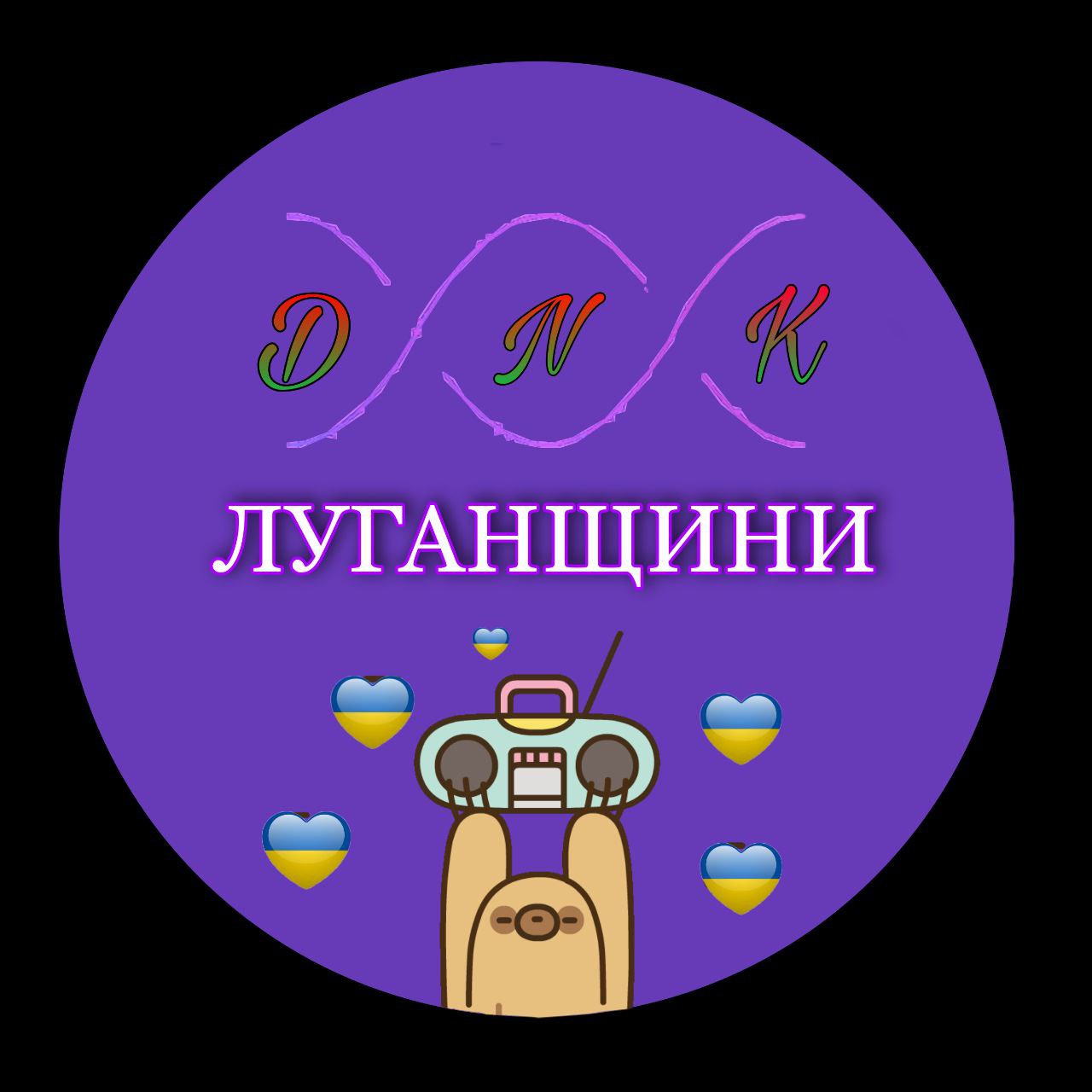 Рисунок 2.1 – Логотип радіожурналу «ДНК Луганщини»Розроблено авторомРадіожурнал «ДНК Луганщини» розподілений на 4 сторінки. Продемонструємо наповнення журналу за допомогою такої структури (Рисунок 2.2).Рисунок 2.2 – Сторінки радіожурналу «ДНК Луганщини»Джерело: розроблено авторомПроаналізуємо кожну із вище зазначених сторінок більш детально. Сторінка «Прогулянка Сєвєродонецьком» своєю структурою нагадує діалог, місцями монолог інформаційного характеру. Ведучі простими, зрозумілими фразами намагаються створити лояльні відносини із слухачами. Текст радіоведучих наповнений сучасним молодіжним сленгом, який представлений українсько-англійськими словами: «маст-хев», «роад-тріп», «солд-аути». Стиль здебільшого розмовний з елементами художньої стилістики. Присутній суржик, але він не заважає, а навпаки наповнює розмову ведучих легкістю, невимушеністю та своєрідним гумором. Дана сторінка, від початку і до кінця, передає патріотизм до міста Сєвєродонецьк та України загалом. Відчувається ненав’язлива любов до свого краю, яку намагаються через радіо передати слухачам: «…любов до нього є навіть у нашому ДНК», «Сєвєр, ми тебе, звичайно, любимо, як і всю нашу ріднесеньку Луганщину», «…безмежна любов до рідної країни, області, міста, мікрорайону». У вигляді туристичної екскурсії в режимі радіо логічно та змістовно побудована розповідь про місто Сєвєродонецьк. Під час прослуховування слухач не просто дізнається про місто щось нове, але й невибагливо в пам’яті реконструює візуальне зображення міста, його цікавинок, туристичних пам’яток, визначних місць тощо. Розповідь побудована не просто у вигляді сухого інформаційно наповненого тексту, а має риси розмовно-художнього тексту: ведучі можуть жартувати, приводити цікаві приклади, вставляти свої коментарі, вести між собою дискусії («…а якщо не пощастить, то в дощ спробуйте перейти на інший бік дороги, ото я вам скажу квест», «Але «я нє видєрживаю», щоб не розрекламувати круту столовку в учбовому корпусі університету ім. Даля», «Наш улюблений універ, привіт тобі», «але приємно було дізнатись, Настю, що я помиляюсь», «Квитки розлітаються, як гарячі пиріжечки» тощо). Не забувають ведучі згадувати й про ДНК у свої розмовах: «В моєму ДНК 100% є безмежна любов до рідної країни, області, міста, мікрорайону», «…ми вирішили влаштувати для вас затишну прогулянку цим чудовим містом, бо любов до нього є навіть у нашому ДНК». Досить влучними є риторичні запитання ведучих, які змушують слухачів задуматися над певними речами, поміркувати, уявити, вступити у своєрідний полілог із ведучими: «Що зазвичай хочеться після дороги?», «А чим можна зайнятись увечері?», «Здивовані?». Також протягом всього часу ведучі постійно звертаються до слухачів. Цим же вони демонструють значимість та важливість кожного слухача та формують дружні, довірчі відносини з цільовою аудиторією: «друзі». Друга сторінка Рубіжне. Парк. Інтерв’ю з Іриною. Досить логічно скомпонований початок даної рубрики. Ведуча наче підводить до майбутньої розповіді, говорячи про ДНК-любов до рідного краю, до м. Рубіжне. Даний метод є правильним з точки зору впливу на підсвідомість слухачів. Адже всі ми знаємо, який важливий авторитет відомої людини для суспільства. В даному випадку ведуча не соромиться говорити про любов до своєї малої Батьківщини. Цим же спонукає й слухачів не соромитися місць, де вони народилися, живуть, а навпаки підносити, гордитися та збагачувати. Подальша розповідь стосується культурно-дозвіллєвих місць Рубіжного. І перш ніж наводити конкретні аргументи, інформаційно наповнювати «сторінку» ведуча задає риторичне питання слухачам, яке, як і на попередній сторінці», має позитивний вплив на лояльні відношення з цільовою аудиторією: «Цікаво, чи задоволені вони місцем, де їх діти проводять більшість свого часу?». Це питання дійсно змушує задуматися над місцями для прогулянок і на скільки вони відповідають потребам місцевих жителів.Дана сторінка побудована у вигляді діалогу з місцевою жителькою                        Рубіжного, яка має маленького сина, і відповідно, якій важливе благополуччя та розвиток всіх можливих закладів, місць, парків для прогулянок з дитиною у місті. Розмова проходить досить легко та невимушено. Ведуча проявляє інтерес до життя Ірини (так звати героїню інтерв’ю), розпитує про сина, добробут міста, побажання для міста тощо. Іноді може пожартувати для того, щоб розрядити обстановку. Основною розмови, звичайно є місцевий парк, де Ірина, як і більшість матусь, грає із сином. Питання стосувалися загальних вражень про парк, улюблені дні прогулянок, улюблені атракціони тощо. На нашу думку, дана «сторінка» матиме великий попит серед батьків м. Рубіжне, для яких важливі місця, де можна пограти з дітьми та відпочити з сім’єю. Крім того, ведучою було запропоновано розповісти про бажання та зауваження стосовно парку. Відповідно суттєвих негараздів Ірина не назвала, але в досить м’якій, доброзичливій формі навела декілька пропозицій щодо покращення міста, його культури. Також закликала місцевих жителів сприяти розвитку Рубіжного, об’єднуватися та робити життя кращим разом. Варто зазначити, що на даній «сторінці» Ірина виступила в ролі голосу народу, що матиме досить великий вплив на місцеву владу, яка саме через засоби масової комунікації, в нашому випадку це радіо, дізнаються про проблеми, побажання суспільства. І, звичайно, зустрічаємо своєрідне заохочення від ведучої: «Все залежить від нас! Давайте робити все, аби майбутнє було світлим, успішним, щасливим!».Третя сторінка «Інтерв’ю з Тетяною» має мотиваційне та патріотичне спрямування. «Сторінка» має структуру інтерв’ю з головним редактором радіостанції «49 паралель» Тетяною Тимко. Безумовно постійні чи потенційні слухачі мають невимовний інтерес до історії, цікавих фактів радіо, яке вони слухають. В даному випадку такі своєрідні рубрики є чудовою можливістю познайомити цільову аудиторію із діяльністю радіо. Це не тільки зблизить обидві сторони, але й, можливо, дасть слухачеві відповіді на деякі запитання, які його турбували. Як, наприклад, назва радіостанції. В даному інтерв’ю Тетяна досить цікаво розповіла про ідею створення назви радіо «49 паралель» («49 паралель, як географічне поняття, як раз, проходячи по центру через всю Україну, з'єднує наше місто Рубіжне, де знаходиться студія радіо, з самою західною точкою Львівської області»). Метою було не тільки придумати привабливу, цікаву назву, але й закласти в неї глибокий сенс, який передаватиме напрямки діяльності підприємства – патріотизм, любов до України, духовне об’єднання всіх сторін нашої держави.В ході інтерв’ю Тетяна також розповіла про історію заснування радіо, про складності, про мету проекту: «наша місія полягає у просуванні української культури, а  через музику ми хочемо достукатись до сердець слухачів і зародити в них зерно любові до Батьківщини.». Висказала свою позицію щодо загальної ситуації в Україні, щодо російсько-української війни. А також наголосила на проблематиці інформаційної війни та роль радіо в ній: «…радіо – це серйозний інструмент впливу на людей, у кращому сенсі цього слова». Тетяна вважає нинішню російську інформаційну агресію «поломкою в розумах моїх земляків» і сподівається на швидке одужання суспільства, яке через певний період очікувань буде радіти тому, що наша Україна – вільна і незалежна.Четверта «Поетична» сторінка – приємне душевне завершення. Віршована структура несе в собі не просто римовані рядки, а передає проблематику сучасної України: її переживання, біль, проблеми простих людей. Вірш має яскравий контраст: від загарбників та боїв до колискової матері. Тобто переплітається ніжність з жорстокістю сучасних реалій. На нашу думку, вірш можна порівняти з методом «мозковий штурм», адже від вступу і до кінцівки вірша автор змушує нас задуматися над багатьма питання. Навіть можна сказати, що представлений вірш «суцільне питання», яке може здатися легким, але насправді відповіді на нього складні і глибокі: «Чи ти любиш країну свою, Чи близький тобі її простір, Промінь сонця в безкраїм степу?». На завершення автор пропонує обміркувати питання та відповіді на них (Ось коли ти все це обміркуєш / І у серці зажевріє щось). Тобто тільки після міркувань нас чекатиме розуміння того, що ж насправді є любов’ю до рідного краю; яку роль в добробуті нашої країни займає кожен із нас.Загалом, варто зазначити, що кожна «сторінка» має певне експресивне забарвлення для журналу. Виступає своєрідною «родзинкою», яка має індивідуальну специфіку. При цьому в них є загальна мета – донести до слухачів те, що любов до Батьківщини, український дух, патріотизм закладений в наших ДНК.2.3.Технологія створення радіожурналу «ДНК Луганщини»: монтаж програми,  музичне оформлення.Будь-який радіожурнал – це наполеглива робота колективу знавців своєї справи, які опираючись на власні професійні навички, стараються зробити якісний продукт, який буде цікавий цільовий аудиторії. В кожного з них є індивідуальні завдання, але працюють вони на одну мету – легко та змістовно донести до слухача головну ідею проекту. В даному випадку радіожурнал «ДНК Луганщини»  намагається донести любов до України, Луганщини, яка знаходиться в наших ДНК.Над «сторінками» радіожурналу «ДНК Луганщини» для радіо «49 паралель» працювали:Рисунок 2.3 – Команда радіожурналу «ДНК Луганщини»Джерело: розроблено авторомНа процес програмування та написання матеріалу впливає вибір темпу мовлення, який у першу чергу визначається хронометражем структурних елементів програми. Між сторінками радіожурналу «ДНК Луганщини» логічно та динамічно розподілений. Загальна тривалість: 15 хвилин 43 секунди:00:00 – 00:25 – вступна частина, привітання, підведення до головної теми першої «сторінки»;00:26 – 05:25 – сторінка «Прогулянка Сєвєродонецьком»;05:26 – 06:22 – відступ від теми. Роздуми про ДНК. Підведення до наступної сторінки «Рубіжне. Парк. Інтерв’ю з Іриною»;06:24 – 08:34 – сторінка «Рубіжне. Парк. Інтерв’ю з Іриною»;08:35 – 09:29 – розповідь про дітей, майбутнє, про те, що все залежить від нас. Підведення до сторінки «Інтерв’ю з Тетяною»;09:30 – 14:26 – сторінка «Інтерв’ю з Тетяною»;14:27 – 15:17 – Поетична сторінка;15:18-15:20 – музична витримка;15:21 – 15:43 – завершення програми. Прощання. Представлення людей,  які працювали над програмою.Після прослуховування ефіру радіожурналу «ДНК Луганщини» можна сказати, що:Текст передачі оформлено відповідно до норм української літературної мови (орфографічних, пунктуаційних, лексичних, граматичних тощо). Проставляються наголоси над частовживаними словами (імена, прізвища, назви географічних об’єктів, водних об’єктів тощо), для рідковживаних слів (наприклад, слів іншомовного походження, абревіатур);По тексту періодично вживаються кальки з англійської та російської мов. Хоч і за мовними нормами – це є лексичним порушення, але такі відступи (кальки) наповнюють ефір своєрідною свіжістю та сучасністю;Смислові елементи тексту розділено відповідними позначками (/), особливо в тих місцях, де повідомлення сприймається як одне ціле й викликає в слухачів небажані асоціації.Монтаж на радіо – це процес відображення навколишньої дійсності, який породжує у свідомості слухача ланцюг думок і уявлень. Він підпорядковує задуму радіожурналіста, концепції програми. Монтаж дає змогу вдосконалити звуковий матеріал, залишаючи найяскравіші характерні моменти життєвої реальності; з’єднувати фрагменти запису за асоціативним, послідовним або паралельним принципам, зіштовхуючи контрастуючі частини, підсилюючи цим ефект впливу на слухачів.Одна справа редагувати сценарні документи, матеріали, а інша справа редагувати в програмі монтажу. Автор бачить аудіо запис, його частоту, високі та низькі моменти звучання голосу. В програмі монтажу є основні функції та допоміжні, а також віконечка та інструменти за допомогою яких можливо здійснити технічне редагування.На цьому етапі одним із основних завдань редактора є оцінювання якості зроблених записів, їх виправлення і хронометражування. Впродовж технічного редагування було перевірено якість читання текстів ведучими на репетиціях. Розглянемо відповідність радіожурналу «ДНК Луганщини» технічним нормам до редагування й монтажу:Сила звуку під час запису достатня для якісного запису передачі та її подальшого монтажу;Співвідношення шуму й голосу в межах норми, що допускає вільне розуміння тексту;Співвідношення гучності різних структурних елементів радіоефіру однакове;Гучність музичного супроводу не перевищує гучність фрагментів із записом голосу;Швидкість читання – 140…150 слів за хвилину, що є середнім значенням;Збільшення тривалості радіопередачі відбувається за рахунок вставки неголосових фрагментів;Для виправлення радіопередачі було використано звукові ефекти, що зумовлені функціоналом редактора: затримка звукового сигналу, «блокування частот, обмежування шумів, компресування;Відкореговано гучність звуку для комфортного сприйняття слухачами.Радіожурнал «ДНК Луганщини» використовує аудіоматеріал, що виступає проявом індивідуальності автора, який можна оцінювати виключно у суб’єктивних категоріях, а можна розглядати з позиції виконання соціального замовлення. Враховуючи той факт, що радіожурнал «ДНК Луганщини» опирається на досить важкі теми, які безпосередньо пов’язані з російсько-українським конфліктом на Сході, інформаційною війною, було здійснено перевірку програми на предмет дотримання принципів та стандартів журналістських матеріалів. Адже радіожурнал має не тільки відповідати інтересам цільової аудиторії, але й слідкувати за гуманністю, вихованістю та адекватністю під час ефіру. При цьому журналіст має нести відповідальність за свободу слова, що йому надана. Журналіст зобов’язаний гарантувати людям отримання правдивої та достовірної інформації інформації за допомогою чесного відображення об’єктивної реальності;Журналіст не повинен дозволяти своєму співбесіднику нехтувати інтересами аудиторії;При висвітленні конфлікту необхідно надати слово та відобразити позиції всіх сторін конфлікту;Максимально оперативно та актуально висвітлювати події, проте не в збиток іншим стандартам;Журналіст має бути обізнаним у сфері обговорення та спеціалізуватися на темі гостя;Відповідальність перед суспільством (загальнолюдські принципи, пропаганда насильства, жорстокості, міжнаціональної та міжконфесійної ворожнечі, расизму);Відповідальність перед своїми професійними та загально етичними уявленнями.Варто зазначити, що «сторінки» радіожурналу «ДНК Луганщини» мають музичне супроводження. Зобразимо аналіз музичного супроводження у вигляді таблиці 2.1.Таблиця 2.1Музичне супроводження сторінок радіожурналу «ДНК Луганщини»Джерело: розроблено авторомТаким чином, варто зазначити, що монтаж займає важливе місце у формування радіожурналу «ДНК Луганщини». Він не тільки допомагає удосконалити звучання, певні фрагменти розповідей, але й скомпонувати все так, щоб визвати як можна більший інтерес у слухачів. В свою чергу музичне супроводження виступає не тільки впливом психологічним фактором на свідомість слухачів, але і своєрідним маркетинговим інструментом.ВИСНОВКИВ ншому дослідженні розкрито основні форми і жанри, які застосовуються у процесі сучасного радіомовлення, де акцентовано увагу на інформаційному мовленні, де музики в ефірі практично немає. Проте такий вид діяльності на радіо – поодинокий, бо переважно вони інформаційно-музичні та музично-інформаційні, залежно від того, який контент у відсотковому значенні превалює в ефірі. В Україні сьогодні можна відзначити радіостанції, що працюють в музично-інформаційному форматі: переважно час надано музиці і менше – інформації. Поряд з цим простежується поділ на субформати, орієнтовані на ту чи іншу аудиторію, що виражається в підборі спеціалізованої інформації та тематичних програм. Внутрішня еволюція окремих жанрів і всієї системи в цілому розглянута в контексті технічних параметрів комунікаційного каналу, його специфіки. За функціонально-предметними ознаками, в основі яких лежить розгляд змісту журналістського твору, наведено жанри інформаційні, аналітичні, документально-художні тощо. Проаналізовано поняття формату «журнал» для радіо, його суть та універсальність. Встановлено, що концепція радіожурналу розпочалась з друкованої версії. Він містить в собі різні теми і формати, які видаються регулярно. Проте, журнал часто розробляється з урахуванням конкретної аудиторії. Як правило, радіожурнал передається в ефір у вигляді періодичних серій програмних випусків – щодня, щотижня або кілька разів на тиждень.  Радіожурнал використовує широкий діапазон відповідних програмних форм – діалог, репортажі з місця подій, спеціальні тематичні передачі, інтерв'ю, музика, вікторини, громадська думка, етичні норми, гумор, новини, практичні поради і т.д. Назва радіожурналу має відображати настрій передачі і її зміст. Позивними є моменти використання розпізнавальної музики, котра призначена для поширення на всю радіопрограму. Форма радіожурналу вже давно здобула популярність радіослухачів перш за все своєю чіткою спрямованістю, тематикою, зверненням до певного кола слухачів (за соціально-демографічними, професійним, освітнім ознаками, за інтересами і т.д.). Радіожурнал має стійкі ознаки: можливість реалізації принципу, як тематичної єдності, так і тематичного розмаїття в рамках певної концепції, а також використання різноманітної жанрової палітри і оригінального звукового рішення (наприклад, постійний звуковий логотип або аудиоспот – короткий текстовий «девіз» радіостанції, котрий яскравий і впізнаваний, своєрідний знак для слухачів. Контент-аналіз радіожурналів Славні імена (радіо Голос Стрия) та Дикі мандри (Радіо НВ) дав змогу встановити їх тематику та змістовне наповнення. Обрані для аналізу радіостанції та журнали належать до різних форматів та жанрів мовлення. Крім того, «Голос Стрия» являє собою приклад класичної регіональної мережі – проводове радіо, а «Радіо НВ» розповсюджує свої хвилі практично на всю територію України. Проте, обидві радіостанції можна слухати в мережі Інтернет через додатки, браузер або на порталі YouTube. Для початку декілька важливих акцентів про роботу власне обраних радіостанцій. «Славні імена» на радіо «Голос Стрия» мають тривалу історію існування. Це програма, яка несе культурну місію та знайомить аудиторію із провідними діячами мистецтва й культурної сфери. Героями її сюжетів неодноразово були видатні поети, письменники, історики, художники, педагоги, меценати тощо. Подібна складна за змістом програма потребує великого підготовчого процесу від ведучих та продюсерів каналу радіо, оскільки 20-30 хвилин ефірного часу повинні бути наповнені новим змістом та цікавими фактами. Зовсім іншим за форматом та наповненням є радіожурнал «Дикі мандри» («Радіо НВ», виходить в ефір російською мовою регулярно у програмній сітці у понеділок 16:00–17:00, 23:00–00:00). Ведучим радіожурналу є Юрій Марченко, котрий однозначно переконаний, що у цивілізованому відпочинку є свої переваги, проте важливо і потрібно пізнавати планету з іншого боку. Проаналізувавши історію виникнення радіостанції «49 паралель» та особливості її мовлення, ми встановили, що радіо має патріотичне спрямування та орієнтоване на музично-новинне мовлення. В ефірі звучить якісна, нова українська музика, відсоток якої становить 50-60%. Основні програми: новини Луганщини та Донеччини, головні події  України та світу, інтерв’ю з гостями студії, безліч авторських програм на різну тематику. Головна місія радіостанції полягає у просуванні української культури, музики. У тому, щоб населення щиро хотіло, щоб Україна більше не ділилась на підконтрольну та непідконтрольну території.  Мовлення відбувається на різних платформах (Кремінна — 104.6, Біловодськ — 91.2, Лисичанськ — 96.0, Городище — 90.6, Бахмутівка — 101.1, Зоринівка — 103.3, Світлодарськ — 92.3, Гірник — 88.2, Комишуваха — 99.4 FM, сайт в мережі Інтернет 49parallel.in.ua, канал на відеохостингу Youtube). Зазначимо, що «49 паралель» має безперервне цілодобове мовлення. Обираючи теми для сторінок журналу, назви, героїв та готуючи сценарій, орієнтувались на українські реалії.  Запропонований Радіожурнал «ДНК Луганщини» – це  один з унікальних проєктів, який сприятиме новітній регенерації української нації, стимуляції любові до всього українського. Було розроблено логотип радіожурналу «ДНК Луганщини», структуру журналу розподілено на 4 сторінки : «Прогулянка Сєвєродонецьком», «Рубіжне. Парк. Інтерв’ю з Іриною», «Інтерв’ю з Тетяною», «Поетична» сторінка». Загалом, варто зазначити, що кожна «сторінка» має певне експресивне забарвлення для журналу. Виступає своєрідною «родзинкою», яка має індивідуальну специфіку. При цьому в них є загальна мета – донести до слухачів те, що любов до Батьківщини, український дух, патріотизм закладений в наших ДНК. Висвітлюючи технологію створення радіожурналу «ДНК Луганщини», орієнтувались на те, що подібна робота – це наполеглива праця колективу знавців своєї справи, які опираючись на власні професійні навички, стараються зробити якісний продукт, який буде цікавий цільовий аудиторії. На процес програмування та написання матеріалу впливає вибір темпу мовлення, який у першу чергу визначається хронометражем структурних елементів програми. Між сторінками радіожурналу «ДНК Луганщини» логічно та динамічно розподілений. Загальна тривалість: 15 хвилин 43 секунди: від вступної частини до завершення програми і прощання. Аналізований радіожурнал «ДНК Луганщини» використовує аудіоматеріал, що виступає проявом індивідуальності автора, який можна оцінювати виключно у суб’єктивних категоріях, а можна розглядати з позиції виконання соціального замовлення. Враховуючи той факт, що радіожурнал «ДНК Луганщини» опирається на досить важкі теми, які безпосередньо пов’язані з російсько-українським конфліктом на Сході, інформаційною війною, було здійснено перевірку програми на предмет дотримання принципів та стандартів журналістських матеріалів. Обраний музичний супровід виступає не тільки впливовим психологічним фактором, але і своєрідним маркетинговим інструментом.ПЕРЕЛІК ВИКОРИСТАНИХ ІНФОРМАЦІЙНИХ ДЖЕРЕЛ Бабенко В.А. Эволюция жанра путевой очерк в документальной телепублицистике [Електронный ресурс]. – Режим доступа:https://research-journal.org/languages/evolyuciya-zhanra-putevoj-ocherk-v-dokumentalnoj-telepublicistike/Білоусова М. Н. «Універсалізація» журналістики в умовах переходу телерадіомовлення на цифрові стандарти / Засоби масової комунікації в багатополярний світ: проблеми і перспективи: Матеріали I Всеросійської науково-практичної конференції, присвяченої 50-річчю РУДН. 14 квітня 2010 / Під. ред. В.В. Барабаша. — М.: РУДН, 2010. — C. 103- 105. Бубукин, А. Какое радио мы слушаем? /А. Бубукин // Народная марка. – 2006. - №12. – С.12 – 15.Гарматій О.В. Інформаційні жанри як пріоритетні у діяльності інформ агенств [Електронний ресурс]. – Режим доступу: http://pvs.uad.lviv.ua/static/media/1-69/17.pdfГулидов, Р. Радиоформаты / Р.Гулидов // Модерн. – 2007. - №10. – С. 11.Демина, А.Е. Медиаигроки /А.Е. Демина // Рекламный рынок. – 2006. - №8. – С. 7-9.Електронна бібліотека Інституту журналістики» [Електронний ресурс]. – Режим доступу: journlib.univ.kiev.ua/index.php?act=article&articleЖурналістика і конвергенція: чому і як традиційні ЗМІ перетворюються в мультимедійні / під ред. А.Г. Качкаева. - М., 2010. С. 61-62.Закон України «Про інформацію» : [Електронний ресурс]. – Режим доступу : http://zakon2.rada.gov.ua/laws/show/2657-12Іванов В. Ф. Історія використання контент-аналізу в різних науках у ХХ ст. / В. Ф. Іванов // Наукові записки Інституту журналістики. - 2013. - Т. 52. - С. 18-30.Іванов В. Ф. Соціологія масової комунікації : навч. посібник / В. Ф. Іванов ; Київ. нац. ун-т ім. Тараса Шевченка. – Київ : Київський ун-т, 2000. – 210 с. – Бібліогр.: с. 202–207. Маевский, П.Р. Специфика отечественного радиовещания / П.Р. Маевский. – М.: КниРус, 2009. – 203 с.Недопитанський М. І. Журналіст у світі інформації: [текст лекції для студ. Ін-ту журналістики з курсу “Інформаційна політика та безпека”] / М. І. Недопитанський ; Київ. нац. ун-т ім. Тараса Шевченка, Ін-т журналістики, Лекційний фонд. – Київ : Ін-т журналістики, 2002. – 25 с. Петренко В. А. Ефективність державних телерадіокомпаній України як господарських суб’єктів інформаційного прайси / В. А. Петренко // Економіка та держава. — 2006. — № 7. — С. 53-56. Петренко В. А. Інноваційне переозброєння техніко-технологічної бази державних телерадіокомпаній України / В. А. Петренко // Економіка і управління. — 2006. — № 4. — С. 60-67. Радиожурналистика: Под ред. А.А. Шереля. – М.: Изд-во Моск. ун-та, 2000.Раскатова Е.Р. «Формат» в радиовещании как термин и как понятие // Акценты. Новое в массовой коммуникации. 2003. № 5–6 (40–41). С. 22–28.Рийт М. О разработке методики контент-анализа передач Эстонского телевидения / М. Рийт // Материалы межреспубликанской научной конференции «Современные методы исследования средств массовой коммуникации», Таллинн, 29—30 сент. 1980 г. / [редкол.: Триккель И. (отв. ред.) и др.] ; секция массовой коммуникации Прибалтийского отделения ССА; Гостелерадио ЭССР. — Таллинн : Периодика, 1983. — С. 120—122.Сітка мовлення [Електронный ресурс]. – Режим доступа https://www.bitlex.ua/uk/blog/terms/post/sitka_movlennyaСпиридонова Г.В. Радио в глобальной медиаконкуренции // Всероссийский журнал научных публикаций. № 2 (17). 2013. URL: http://cyberleninka.ru/article/n/radio-v-globalnoy-mediakonkurentsii Сухарева В.А. Что такое «формат»? Или искусство массовой кулинарии // Вестник Московского университета. Серия 10. Журналистика. 2010. № 10. С. 70–74. Теорія жанрів [Електронний ресурс]. – Режим доступу: https://teoria-zh.livejournal.com/3553.htmlТкаченко Ю.В. СОВРЕМЕННОЕ РАДИО: МЕДИЙНЫЕ ХАРАКТЕРИСТИКИ // В мире науки и искусства: вопросы филологии, искусствоведения и культурологии: сб. ст. по матер. LXV междунар. науч.-практ. конф. № 10(65). – Новосибирск: СибАК, 2016. – С. 80-83.Фомина М.В. Особенности трансформации российского регионального радиовещания в современных условиях: автореф. дис. ... канд. филол. наук. М., 2012. 28 с. Шерель A.A. Радиожурналистика: учебник для высших учебных заведений. М.: Моск. гос. ун-т, 2000. 267 с.Широбоков О. М. Створення мультимедійного контенту — особливий вид діяльності журналіста / Вісник ЧелГУ: Філологія. Мистецтвознавство. — Челябінськ: ЧелГУ, 2012. — № 6 (260). Випуск 64. — С. 30-34. Ahern, S. Making Radio: A Practical Guide to Working to Radio. Allen & Unwin, 2000.,- 288. Donnelly, David. Forecasts on Internet. - University of Houston, School of Communication // http://www.hfac.uh.edu/MediaFutures/home.html 3.Fidler, R. Mediamorphosis. Understanding New Media. Pine Forge Press, 1997.,- 302.Geller, V. Beyond Powerful Radio: A Communicator’s Guide to the Internet Age – News, Talk, Information & Personality For Broadcasting, Podcasting, Internet, Radio. Focal Press, 2011., - 512.Hansell, S. Broadcast.com Faces Risks After Strong Initial Offering.// New York Times. July 20, 1998.Jenkins, H. Convergence Culture: Where Old and New Media Collide. New York.:University Press, 2006.,- 307.MacFarland, D.T. Future Radio Programming Strategies: Cultivating Listenership in the Digital Age. 2nd Edition. Lawrence Erlbaum Assosiates, Inc., 1997.,-273.Markoff J. Turning the Desktop PC Into a Talk Radio Medium// New York Times. New York, N.Y.: Mar 4, 1993. Medoff, N., Kaye B. K. Electronic Media: Then, Now and Later. 2nd Edition. Focal Press, 2011., - 306.Priestman, C. Web Radio: Radio Production for Internet Streaming. Focal Press. New York:, 2002.,- 275.ДОДАТКИДодаток АСценарний план радіожурналу «Славні імена». Тема: Мирослав Пуцентела.Рубрикація Радіопередача починається із музичної заставки.Вітання ведучої ефіру зі слухачами. «Говорить Стрий! Доброго та вдалого дня Вам, любі наші слухачі. В ефірі радіопередача «Славні імена» на радіо «Голос Стрия» і з Вами радіожурналіст Галина Данильців».Вступне слово ведучої, підводка до теми радіожурналу.Сьогодні в нашій постій рубриці «Славні імена» Вашій увазі радіонарис «Їх скрипки знають у всьому світі». Монолог ведучої про героїв радіожурналу.У круговерті буднів часто не помічаємо, хто живе поряд нас. Що оточує нас? Ми замикаємося на проблемах, різноманітних перипетіях, втрачаючи почуття краси та радості від дня сьогодняшнього. А, можливо, причини в іншому? Не знайшли своєї справи, що якраз дарує ці світлі відчуття, які зумовлюють сприйняття навколишнього у зовсім інших кольорах. Велике щастя – знайти себе у цьому житті. Займатися тим, чого прагне твоє єство. Чому ти віддаєшся на усі сто відсотків. Така гармонія твоїх прагнень і практичних кроків на шляху їх втілення згодом приносить і внутрішнє задоволення та достаток. Знайомі істини, чи не так?Та особливо прийнятними вони стають, коли  знайомимося з цікавими особистостями. Скрипковий майстер – Мирослав Пуцентела, разом із дружиною Наталею та сином Орестом (вони теж скрипкові майстри) – саме із цієї когорти. На сьогодні усі інструменти пана Мирослава, а це майже 300 скрипок, альтів, віолончелей звучать на найвідоміших сценах Австрії, Великобританії, Данії, Іспанії, Італії, Канади, Мексики, Німеччини, Польщі, Португалії, США, Франції, Тайваню, Швейцарії, Японії… Його українська скрипка набула світової слави. Мирослав Пуцентела – наш краянин! Разом з дружиною живе у Лисовичах. Вперше дізнались про родину від відомого музиканта Євгена Сухацького, який нині проживає і працює в Іспанії. Саме Мирослав Пуцентела займався реставрацією його музичного інструмента. Ще з дитинства Мирослава Пуцентелу захопила музика і стала, як і скрипка, пріоритетом його життя. Після закінчення Чортківської музичної школи навчався у Тернопільському музичному училищі, а згодом у львівській консерваторії імені Миколи Лисенка по класу альта. Працював у Дрогобицькому музичному училищі. Наприкінці 80-тих років минулого століття пан Мирослав заснував камерний оркестр, що іменувався як оркестр класичної та фольклорної музики. І невдовзі став відомим не лише в Україні, але і в Європі.Здавалось, здобув успіх – можна і невеликий таймаут взяти. Але коли людина насправді є творчою особистістю, то продовжуватиме шлях вперед, не зупиняючись на досягнутому. У пана Мирослава, гарного скрипаля, з’явилось непереборне бажання навчитися самостійно виготовляти музичні інструменти. А вже майстерності здобув у міжнародному інституті імені Антоніо Страдіварі, де вивчав систему та основні принципи конструкції струнних інструментів школи скрипкобудування. Продовжив навчання в Ломбардійському інституті смичкових майстрів. Разом з паном Мирославом у цих музичних закладах навчалась і його дружина – Наталя, професійний музикант, віолончеліст. Уже згодом вона зробила чимало цікавих відкриттів щодо застосування і складу ґрунту для скрипок та лаку. Після повернення в Україну, пан Мирослав разом із дружиною та сином створив власну студію, де продовжив вдосконалювати та розвивати свою теорію моделювання та конструювання скрипок, альтів та віолончелей у стилі кремонської школи. То ж як народжується музичний інструмент? Як розповів Мирослав Пуцентела, спершу він брав деревину для скрипок в Італії. Але потім спробував карпатський явір і побачив, що він нічим не гірший, але є певні тонкощі. Зрубувати дерево потрібно тоді, коли місяць уповні. Це гарантує найвищі якості інструмента. Зрозуміло, що це лише перший важливий крок. Аби деревина зазвучала музикою – треба вкласти в неї титанічну, без перебільшення, працю рук і душі одночасно. На виготовлення однієї скрипки пан Мирослав витрачає близько трьох місяців. А робота над віолончеллю може тривати і рік. Далі до роботи береться пані Наталія, яка лакує витвори чоловіка та сина. При цьому, кожен від 80 до 130 разів. Загалом автор створив понад 300 інструментів, у т.ч. 20 віолончелей. А ось син Орест свою першу скрипку змайстрував у 14 років. А прилучився до батькового скрипкобудування ще у 12 років, чим займається і до сьогодні. На його рахунку кілька перемог у конкурсах скрипкових майстрів, а ще він автор книги «Скрипкова майстерня», де викладена теорія та практика скрипкобудування. За його словами, до написання такого посібника спонукала непроста ситуація  у сфері скрипкобудування в Україні. Щодо мистецтва побудови скрипки. Хоча окремі осередки будування функціонували завжди, завдяки талантам і Україна займає не останнє місце на світовій мапі мистецтва. Тому необхідність ремонту та конструювання музичних інструментів існувала завжди. У книзі ж її автор  згрупував батьківський та особистий досвід, а ще Орест розробив авторський числовий код скрипки на основі золотого перетину та з числовим кодом числа Пі. Кожен із інструментів, наголошує  пан Мирослав – це виключно ручна робота, з дотриманням ідей та технічних методів ранніх італійських майстрів. Включаючи, звичайно, найвищі критерії ремесла скрипкобудування. Кожен інструмент – є витвором мистецтва, в якому об’єднані гармонія ліній, форми, кольору та матеріалу. «Основними критеріями для нас є бездоганне технічне виконання інструмента та багатство звучання. Ми намагаємося створювати такі інструменти, які зможуть увійти в історію як унікальні» - ділиться пан Мирослав. Ведуча акцентує увагу на тому, що в ефірі радіожурнал «Славні імена» на радіо «Голос Стрия» і з Вами радіожурналіст Галина Данильців.Продовження монологу ведучої.Мирослав Пуцентела – член національної всеукраїнської музичної спілки та член асоціації майстрів-художників України. Заслужений діяч мистецтв України у сфері скрипкобудування. Лауреат міжнародних конкурсів скрипкових майстрів. Про це розповідають численні дипломи….Додаток БСценарний план радіожурналу «Дикі мандри». Тема: Найграндіозніша подорож людства: зонд Вояджер.РубрикаціяВітання автора програми.Всем привет. Это – новый выпуск передачи и подкаста «Дикі мандри».Авторська підводка до теми і змісту програми. Каждый раз мы берем одно путешествие по нашей планете, вертим его в руках, рассматриваем с разных сторон и, я надеюсь, влюбляемся. В последнее время в рамках однообразного коронавирусного цикла мы сами в передаче не путешествуем по разным городам и странам, но зато изучаем великие путешествия прошлого. То есть, разбираемся, кем были те безумцы, которые выходили из дома и шли куда-то далеко, или плыли, или ехали, или летели и как дорога приводила их к чему-то невероятному. Вот в этом невероятном цикле можно уже и послушать, кто на самом деле открыл Америку, и про полет на Луну и про самые разнообразные кругосветки и про много чего… И сегодня у нас конечно тоже великое путешествие. Сегодня мы будем говорить про самое великое путешествие в истории. И скорее всего понадобятся столетия и серьёзные технологические прорывы, чтобы его переплюнуть. И что самое странное – в этом путешествии уже давно не участвуют люди. Их там вообще не было с самого начала пути. Это путешествие с невероятной скоростью в 60 тыс км в час, которое привело так далеко, что весь наш мир, вся наша планета оттуда кажется не песчинкой, её просто не видно. Это путешествие космического аппарата «Вояджер». Монолог ведучого про зміст радіожурналу. Вот уже почти полвека маленькая железная коробка с золотой пластинкой несется через бесконечность так далеко, что это невозможно даже осознать. Но мы попробуем!Так что сегодня у нас – величайшее путешествие в истории. И сразу скажу, что если кому интересна тема космоса, то в «Диких мандрах» уже было аж два выпуска программы про историю космических полетов. И там интересно: там и древние китайские запуски, и ракеты в старинном гимне США и многое другое… Эти передачи и другие выпуски легко найти в интернете по запросу «Дикі мандри» или на подкастах. Ссылки есть под этим видео. Ну а для начала – небольшое лирическое отступление. Я точно помню, когда сам впервые услышал о «Вояджерах». Когда-то еще в детстве я смотрел старый-старый фильм из легендарной франшизы «Звездный путь». По сюжету – 2273 год. И вдруг на окраине галактики обнаруживается огромное странное облако энергии, которое идет в сторону Земли. По дороге это облако уничтожает несколько мощных космических кораблей. В общем, перспектива у человечества – так себе. На перехват вылетает главный комолет Земли и пытается вступить в контакт. Я думаю, что не очень страшно выдать спойлер про фильм сорокалетней давности, поэтому расскажу, что дальше по сюжету обнаруживается удивительная штука. Вот это облако – это древний земной космический аппарат «Вояджер» из 20-го века. Он считался давно утерянным, но его подобрала раса разумных машин и переоборудовала, чтобы он смог еще функционировать. И «Вояджер» продолжил руководствоваться своей древней задачей – собирать данные. И собрал их столько, что сам превратился в разумное существо. И в финале с ним все таки удалось договориться и уговорить не уничтожать Землю ради того, чтобы собрать побольше информации.Правда, «Вояджера-6» из сюжета этого фильма в реальности не существовало. Но зато были версии «Вояджер-1» и «Вояджер-2». Их судьба не такая фантастическая, но тоже безусловно выдающаяся. И, как часто бывает с действительно глобальными вещами, началось все случайно. Еще со средины 60-х годов ученные из лаборатории реактивного движения Nasa исследовали внешние планеты солнечной системы: Юпитер, Сатурн, Уран и Нептун. Причем, это было не ново. Было спрогнозировано, что довольно скоро эти планеты выстроятся в уникальную последовательность: они будут рядом и на одной линии. Если раньше, чтобы исследовать их за один раз, надо было летать между ними лет 40-50, то сейчас, благодаря этому очень особенному расположению и после гравитационных маневров это могло занять в несколько раз меньше времени. Было высчитано, что  такое расположение планет бывает раз в 170 лет. То есть, когда такое случилось в прошлый раз, люди еще гоняли на телегах и деревянных кораблях, а летать могли разве что сверху и вниз, если вдруг откуда-то падали. Nasa быстро сообразили, что это действительно удачный шанс – исследовать за один раз сразу несколько планет. Додаток ВСценарій радіожурналу «ДНК Луганщини»(Н) Всім привіт, друзі!(М) Здрастє, здрастє.(Н) Мене звати Настя.(М) А мене Міша.(Н) Ми дуже любимо Луганщину, а особливо одне дивовижне місто.(М) І хочемо, щоб ви, любі радіослухачі, полюбили його так само.(Н) Саме тому ми вирішили влаштувати для вас затишну прогулянку цим чудовим містом, бо любов до нього є навіть у нашому ДНК.  (М) І місце, куди ми вирушаємо, – це  Сєвєродонецьк. (Н) Сєвєр – це головне місто на Луганщині з 2014 року, бо воно є обласним центром. Хоча місто здебільшого відоме великим хімічним підприємством «Азотом», все ж без цікавих локацій ну нікуди не дітись. Тут є місце розвагам, є місце спорту та культурі. Є де відпочити і весело провести час. Перше, що побачить звичайний турист, котрий вирушив до Сєвєродонецька на автобусі – це, звичайно, автовокзал. Він знаходиться фактично у центрі міста, тому до головних локації добиратись буде не далеко. (Н) Від вокзалу можна піти не проспектом, а звернути направо до заправки та піти об’їзною вулицею повз розмальованого паркану, на який ви то й діло будете звертати увагу, зупинятись та роздивлятись класні мотивуючі графіті. Можна, звісно, і з вікна тролейбуса подивитись, але то все не так цікаво. (М) Малюнки з розумом і сильною мораллю. «Світи - і люди потягнуться до тебе». «Навіщо світять зірки? Напевно, щоб кожен знайшов свою». «Ніколи не здавайся!». «Не відпускай свої мрії!». «Бережи любов!». Як на мене - це класна інста-локація, якщо ви полюбляєте фотографувати не себе, а просто незвичні місця. (Н) Ми вже приїхали в місто, наробили фоток для інстаграму, але не з того почали. Що зазвичай хочеться після дороги? Після роад-тріпу завжди хочеться підкріпитись, а втамувати голод тут є де. Безліч класних місць. (М) Стоп, але «я нє видєрживаю», щоб не розрекламувати круту столовку в учбовому корпусі університету ім. Даля. Там дуже смачно, недорого і привітно. І якщо хочете, то вам ніхто не забороняє її відвідати.(Н) Наш улюблений універ, привіт тобі!(Н) Вжух-вжух, поїли та поїхали далі містом. Зупиняємось біля Свято-Христо-Різдвяного Кафедрального собору і бачимо через дорогу круту локацію під назвою «Івонін Парк». (М) Маст-хев літнього відпочинку. Тут вам і кафе, і зелений газон, де можна завалитись у крісло-грушу з чимось смачним, придбаним у тому самому кафе, і гойдалки. Крута фотостіна, яку зробили замість паркану. Тут навіть сцена є, де виступали місцеві віолончелісти, а зараз можуть виступати усі бажаючі, хоча здебільшого її полюбили студенти музичного училища імені Сергія Прокоф’єва. «Івонін парк» - це те місце, після відвідування якого у вас залишаться тільки приємні спогади.(Н) Далеко ходити не треба, щоб дістатись до іншої знакової споруди Сєвєродонецька. Ми вже згадали про нього, але не акцентували увагу. Одразу через дорогу від «Івонін парка» розкинувся красень Свято-Христо-Різдвяний кафедральний собор. Ви його не сплутаєте ні з чим. (М) Величне і красиве місце з Соборною площею, і хоча я не фанат такого – дивитись на храми, музеї та архітектуру, але все одно збудований за шість років собор є однією з найефектніших локацій міста.(Н) Його спорудження стало всенародною будовою. На нього реально збирали гроші місцеві жителі. І навіть незважаючи на те, що храму трохи більше 20 років, у ньому є святині, які шанує весь православний світ. Митрополит Київський і всієї України Володимир передав сюди частинку мощей Миколи Чудотворця. Є також ікона з часткою мощей святого рівноапостольного князя Володимира, який приніс православне вчення в Київську Русь. (М) Вдосталь насолодившись містом, якось так непомітно наступить вечір. А чим можна зайнятись увечері? (Н) Ти забув про найкультурніше із культурних місць, яке дуже полюбляють місцеві, тому оминути його не можна.  І, безумовно, це театр! Дуже важливе місце, між іншим, де є можливість зарядитись натхненням та культурно просвітитись. А можна ж відвідати не тільки звичні всім вистави, а й ті, в яких самим глядачам також можна взяти участь. Це дуже круто та сучасно, як на мене. (М) Ну, якщо чесно, чомусь здавалось, що в нас мало хто ходить до театру та й взагалі полюбляє усілякі концерти народних ансамблів, вистави, опери.. але приємно було дізнатись, Настю, що я помиляюсь. (Н) Це тому що наші люди дуже обізнані та творчі, вони люблять відкривати для себе щось нове, подібні заходи можуть похизуватися солд-аутами. Тобто, зазвичай на виставах збирається повний аншлаг, а це говорить лише про те, що мистецтву, здавалось, у суворому промисловому Сєвєродонецьку, - є місце. До слова, дуже якісному. - (Н) Ми вам тут так мало розповіли. Не згадали про бази відпочинку, про красиві міські площі, усілякі квести і безліч цікавого. Але на жаль, прийшов час завершувати нашу сьогоднішню мандрівку Сєвєродонецьком. Сподіваємось, вам сподобалась прогулянка нашим улюбленим містом! А зараз хочеться трохи поговорити з вами про ДНК. Здивовані? Ось, що таке ДНК? Всі ми знаємо, що з наукової точки зору це одна з трьох макромолекул клітини, яка забезпечує збереження і передачу генетичного коду розвитку і діяльності організмів. Але якщо простіше подивитись на це? Що є в нашому ДНК? В моєму ДНК 100% є безмежна любов до рідної країни, області, міста, мікрорайону. Я пишаюсь тим, що народилася у місті Рубіжному Луганської області. Пишаюсь, що живу у прекрасному мікрорайоні Південний. Літом сюди приїжджають десятки, а, можливо, і сотні людей, які хочуть відпочити, гарно провести час разом із сім’єю. І тут дійсно є гідні для цього місця. Наприклад, чудовий парк імені Горького посеред мікрорайону, де є багато цікавинок для дітей та їх батьків. У парку багато матусь, які грають зі своїми дітками. Цікаво, чи задоволені вони місцем, де їх діти проводять більшість свого часу? З цим питанням я звернулась до однієї прекрасної дівчини Ірини, яка виховує маленького синочка Тимурчика. -	Ірино, як часто ви відвідуєте цей парк? Чи подобається вам тут?-	Ми разом із синочком буваємо тут мало не щодня. Особливо нам подобається парк по понеділках і вівторках, коли не працюють атракціони. У ці дні майже немає відвідувачів, і можна насолодитися тишею, яку порушує лише прекрасний спів птахів. Ми дуже раді, що для жителів та гостей міста облаштували таку територію, де знайдеться заняття для кожного: від немовляти до бабусі. Є різноманітні майданчики з гойдалками, затишна зона навколо ставка, концертний майданчик, доріжка для катання на роликах і самокатах, а також ожвавлена центральна алея з фонтаном.-	Так, парк дійсно дуже хороший. Але, можливо, є щось, чого йому не вистачає, на вашу думку? -	Значних недоліків я знайти не можу. Хотілося б лише, щоб встановили фонтани із питною водою, оскільки дітлахи частенько падають і брудняться, а заходити до кафе щоразу не зовсім зручно.-	Влучне побажання! Скажіть, чи вважаєте ви, що вам пощастило з місцем проживання? Ви любите своє місто? -	Чесно кажучи, років 10 назад я мріяла виїхати з Рубіжного якомога далі, оскільки не бачила тут жодних перспектив. Та згодом я відчула разючі зміни зі знаком "+". Видно, що у місто почали інвестувати: з'являються нові підприємства і, як наслідок, нові робочі місця, до Рубіжного повертається молодь, чисельність населення збільшується, місто розквітає. І тепер я з гордістю можу сказати, що пишаюся тим, що я із Рубіжного.-	Чого б ви побажали рідному місту? -	Бажаю, аби рубіжани піклувалися про своє місто: дбали про його чистоту, запобігали розповсюдженню бездомних тварин, відповідально ставилися до голосування на місцевих виборах. А місцевій владі бажаю працювати так, аби не було соромно: щоб не закривалися школи, дитсадки, щоб не було недобудов і щоб ті люди, яким доводиться працювати закордоном, могли сміливо повернутися на Батьківщину.-	Що ж, велике дякую за такі змістовні відповіді! Наші діти – наше продовження, наше майбутнє! Звісно, дуже хочеться, щоб всі діти зростали у гідних умовах! Щоб їх рідні міста розвивались та квітнули. Щоб вони мали змогу отримувати якісну освіту! Щоб рідна країна була вільною, незалежною та сильною. Все залежить від нас! Давайте робити все, аби майбутнє було світлим, успішним, щасливим! На щастя, на Луганщині є люди, яким не все одно на рідний край, які роблять все можливе для того, аби тільки у Луганській області почались зміни на краще. Ті, що будують світле майбутнє своєї Батьківщини. Ті, у кого, як і в мене, любов до країни та Луганщини прописана в ДНК. Такою людиною точно є головний редактор радіо «49 паралель» Тетяна Тимко. Я знаю радіо зсередини, бо працюю тут вже два роки, і хочу, щоб й інші дізнались про «49 паралель» трохи більше. Доброго дня, пані Тетяно, розкажіть, будь ласка, чому саме ви обрали таку назву для радіо?  -	Вітаю, наших радіослухачів! Доброго дня, Настю! Ти, як автор кількох програм на нашому радіо, знаєш, що іноді назва, ім'я для програми буває придумати складніше, ніж зробити саму програму. З назвою радіостанції - така ж історія. Ідея створення з'явилася у 2015 році. Це були, як ми всі знаємо, важкі воєнні роки, тому ми шукали назву, що дає кілька сигналів. Війна почалася на сході, але це була війна всієї Україні, а 49 паралель, як географічне поняття, як раз, проходячи по центру через всю Україну, з'єднує наше місто Рубіжне, де знаходиться студія радіо, з самою західною точкою Львівської області. Тобто, 49 паралель зшиває географічно Україну, і тому, думаю, назву ми придумали класну. Згодна?- Дуже згодна! Назва влучна, незвичайна. З власного досвіду можу підтвердити, що назву обрати іноді дійсно набагато складніше, бо це перше, що чує слухач, це дуже важливо. Впевнена, що радіослухачам буде цікаво дізнатись, як взагалі з’явилась думка створити радіо та які ідеї воно просуває?-	Як я вже говорила, думка створити радіо виникла у 2015, і головна тоді ідея була організувати через радіо зв'язок - військові, які обороняли нашу область на блокпостах і їх сім'ї. Багато часу, на жаль, пішло на отримання ліцензії для радіо, і в результаті в ефір ми вийшли у 2017-тому. До цього часу багато що змінилося, в тому числі з'явився ще один фронт - фронт інформаційної війни, і ми, звичайно, розуміли, що радіо - це серйозний інструмент впливу на людей, у кращому сенсі цього слова, звичайно. Ми вирішили позиціонувати себе як позитивне радіо. Але найголовніше, всі наші програми, зустрічі та інтерв'ю в студії спрямовані на те, щоб показати, що в нашому регіоні багато гарних, оптимістичних моментів і подій, вони вселяють  надію  і головне - віру  в те, що Україні незалежною тут бути, не дивлячись ні на що. - Чи відчуваєте ви, що все вдається? Відчуваєте якийсь фідбек від слухачів?-	На жаль, у нас немає можливості провести опитування, дослідження, скільки слухачів налаштовані на нашу хвилю. Тому можна сказати, на рівні спілкування з друзями, знайомими, друзями друзів і тому подібне, - дуже багатьом подобається наше радіо не тільки музичним контентом, але і програмами, які, на мій погляд, дуже успішно створюють наші молоді журналісти. Хочу сказати, що за 3 роки ефіру ми маємо вже передавачі на 10 радіовежах, тобто, в ефірі ми маємо 10 радіочастот. Охоплює це всю підконтрольну Україні Луганську область, частину Донецької, і ми знаємо точно, що нас слухають і на непідконтрольній частині Донецької і Луганської областей. Може, це прозвучить трохи наївно, але я як редактор, що з усім своїм маленьким колективом створюємо  різноманітний  і прекрасний, на думку багатьох слухачів, контент, я відчуваю фідбек, я його точно відчуваю, і нас це надихає, звичайно!- Ви багато чого робите для того, щоб Луганщина стала кращою, обізнанішою. Чого б ви побажали своїй маленькій, але такій рідній Батьківщині? -	Я хочу наголосити, що Луганщина - це моя Батьківщина. Тут я народилася, тут закінчувала школу, сюди повернулася після інституту, створила сім'ю і відбулася в професії, колишній  своїй професії. Радіо - це моє, можна сказати, - друге дихання. І почала я працювати на радіо в той період, коли трапилася у нас біда, страшні події, до яких призвела багаторічна російська інформаційна агресія, а якщо ти не проти, я назву це простіше і точніше - поломка в умах моїх земляків ... все це, на жаль, привело війну на нашу землю.  Так от, мені дуже хочеться, щоб Луганщина скоріше видужала, щоб люди зрозуміли, що Україна - це не стільки держава, скільки країна, Батьківщина, нація... Дуже хочеться, щоб, можливо, не  30-ти річчя, але до 40-річчя незалежності України ми всі вважали це свято - найголовнішим! - Щиро дякую вам за те, що поділились своїми спогадами та думками. Дякую, що робите сильнішою не тільки Луганщину, але й Україну. Наостанок, шановні радіослухачі, я хотіла б зачитати вам вірш, в який колись я вклала переживання і любов до країни. Сподіваюсь, що він надихне когось на світле почуття до рідного краю. Мого серця голос питає:Чи ти любиш країну свою,Чи близький тобі її простір,Промінь сонця в безкраїм степу?Хто для тебе народ України,Котрий правду відстояв в бою,І в полоні загарбників дикихВін боровся за волю свою?Чи вважаєш ті рідною мову,Якою мати співа колисковуСвоїм дітям в вишневім саду?Чи відчуєш ти сльози і горе,Що зібралось їх цілеє море?Ось коли ти все це обміркуєшІ у серці зажевріє щось,Знай: то малесенька іскраРозпалює гордість, і віру, й любов.Що ж, друзі, на жаль, час нашого радіожурналу «ДНК Луганщини» вичерпано. До ефіру його готували журналісти Анастасія Олійник та Михайло Мальчевський. За режисерським пультом – Дмитро Перепелиця. Дякую, шановні радіослухачі, за увагу! Залишайтесь з радіо «49 паралель». РозділПрізвище, ініціали та посада КонсультантаПідпис, датаПідпис, датаРозділПрізвище, ініціали та посада Консультантазавдання видавзавданняприйняв1Коваль І. А., старший викладач2Коваль І. А., старший викладач№з/пНазва етапів бакалаврського дослідженняСтрок  виконання етапівПримітка1Вибір теми роботи30 квітня 20212Написання оглаву та його затвердження 24 травня 20213Написання вступу та частини першого розділу 28 травня 2021456Назва сторінкиТип муз. супроводженняДоречність, емоційно-психологічний впливПрогулянка СєвєродонецькомДинамічний, жвавий, активний, спонукальний, енергійний, ритмічнийТекст, розмова ведучих супроводжується динамічною мелодією, яка відразу формує настрій програми, оживляє. Є доречною під час своєрідної прогулянки Сєвєродонецьком. Поєднання мовлення ведучих з музичним супровідом сприймається легко та гармонічно.Рубіжне. Парк. Інтерв’ю з ІриноюСпокійний, невимушений, трохи ритмічнийМузика вдало підібрана під тематику інтерв’ю. Спокійна, злегка ритмічна мелодія полегшує сприйняття інформаційного потоку. Інтерв’ю з ТетяноюВідсутнє музичне супроводженняЗдавалося б, музика доповнює текстовий формат програми, але відсутність музичного супроводження цієї сторінки навіть доречне. В даному випадку дійсно хотілося сконцентрувати увагу на історії радіо «49 паралель», а музика, на нашу думку, лише б заважала це зробити. Крім того, Настя з Тетяною порушували важкі, далеко не веселі проблеми сучасної України, тому музика була б недоречною.Поетична сторінкахСпокійна музика з легкими нотами тривоги та смутку.Поезія і музика – це гармонійно поєднанні речі, які доповнюють один одного, грають новими фарбами. Музичний супровід даного вірша підібраний досить вдало. На перший погляд спокійна мелодія навіює легку тривожність, спонукаючи задуматися над питаннями, які висвітлено у вірші.